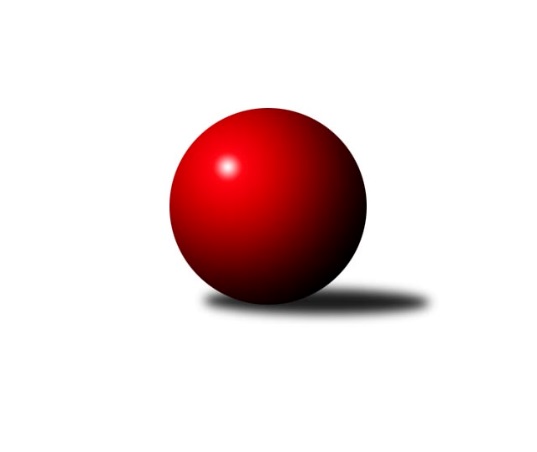 Č.11Ročník 2019/2020	21.11.2019Nejlepšího výkonu v tomto kole: 2504 dosáhlo družstvo: KK Moravská Slávia Brno GJihomoravský KP2 sever 2019/2020Výsledky 11. kolaSouhrnný přehled výsledků:KK Moravská Slávia Brno E	- KK Slovan Rosice D	2:6	2342:2463	5.0:7.0	18.11.TJ Slovan Ivanovice 	- KK Moravská Slávia Brno F	7:1	2411:2275	8.0:4.0	18.11.KS Devítka Brno B	- SK Brno Žabovřesky B	6:2	2309:2251	7.0:5.0	20.11.KK Orel Telnice B	- SKK Veverky Brno B	6:2	2234:2164	7.0:5.0	20.11.KK Brno Židenice 	- KK Moravská Slávia Brno G	2:6	2392:2504	3.0:9.0	20.11.TJ Sokol Brno IV C	- KK Réna Ivančice B	1:7	2283:2464	3.0:9.0	21.11.Tabulka družstev:	1.	KK Moravská Slávia Brno G	10	9	1	0	63.0 : 17.0 	82.0 : 38.0 	 2494	19	2.	KK Orel Telnice B	11	9	0	2	59.0 : 29.0 	74.5 : 57.5 	 2391	18	3.	TJ Slovan Ivanovice	10	7	1	2	55.5 : 24.5 	69.0 : 51.0 	 2430	15	4.	KK Brno Židenice	10	7	1	2	49.0 : 31.0 	68.5 : 51.5 	 2401	15	5.	KK Réna Ivančice B	10	7	0	3	54.0 : 26.0 	79.5 : 40.5 	 2412	14	6.	KK Slovan Rosice D	10	6	1	3	46.0 : 34.0 	63.5 : 56.5 	 2443	13	7.	KS Devítka Brno B	10	5	0	5	37.5 : 42.5 	55.5 : 64.5 	 2188	10	8.	SK Brno Žabovřesky B	11	4	0	7	36.5 : 51.5 	61.5 : 70.5 	 2275	8	9.	KK Moravská Slávia Brno F	10	3	1	6	33.5 : 46.5 	55.5 : 64.5 	 2275	7	10.	KK Moravská Slávia Brno E	10	3	0	7	30.0 : 50.0 	51.0 : 69.0 	 2273	6	11.	TJ Sokol Husovice E	10	1	1	8	22.0 : 58.0 	44.5 : 75.5 	 2223	3	12.	SKK Veverky Brno B	10	1	0	9	22.0 : 58.0 	48.0 : 72.0 	 2220	2	13.	TJ Sokol Brno IV C	10	1	0	9	20.0 : 60.0 	39.0 : 81.0 	 2205	2Podrobné výsledky kola:	 KK Moravská Slávia Brno E	2342	2:6	2463	KK Slovan Rosice D	Milan Kučera	 	 205 	 211 		416 	 1:1 	 414 	 	230 	 184		Karolína Fabíková	Radek Probošt	 	 130 	 150 		280 	 0:2 	 409 	 	212 	 197		Jiří Hrdlička	Jiří Bělohlávek	 	 198 	 207 		405 	 1:1 	 426 	 	225 	 201		Petr Vyhnalík	Miroslav Nejezchleb	 	 172 	 186 		358 	 0:2 	 377 	 	181 	 196		Radim Švihálek	Milan Sklenák	 	 223 	 233 		456 	 2:0 	 403 	 	182 	 221		Radek Hrdlička	Miroslav Novák	 	 223 	 204 		427 	 1:1 	 434 	 	231 	 203		Jaroslav Smržrozhodčí: VDNejlepší výkon utkání: 456 - Milan Sklenák	 TJ Slovan Ivanovice 	2411	7:1	2275	KK Moravská Slávia Brno F	Jan Kučera	 	 219 	 210 		429 	 1:1 	 421 	 	191 	 230		Petr Žažo	Zdeněk Čepička	 	 200 	 186 		386 	 0:2 	 432 	 	208 	 224		Lenka Indrová	Radomír Břoušek	 	 197 	 228 		425 	 2:0 	 373 	 	177 	 196		Jan Vrožina	Milan Svobodník	 	 174 	 216 		390 	 1:1 	 340 	 	177 	 163		Miroslav Krapka	Pavel Lasovský	 	 173 	 188 		361 	 2:0 	 346 	 	167 	 179		Miloslav Štrubl	Bohuslav Orálek	 	 219 	 201 		420 	 2:0 	 363 	 	175 	 188		Václav Vaněkrozhodčí: vedoucí družstevNejlepší výkon utkání: 432 - Lenka Indrová	 KS Devítka Brno B	2309	6:2	2251	SK Brno Žabovřesky B	Jiří Martínek	 	 201 	 252 		453 	 2:0 	 380 	 	198 	 182		Marek Černý	Josef Kaderka	 	 140 	 154 		294 	 0:2 	 434 	 	222 	 212		Zdeněk Vladík	Cyril Vaško	 	 200 	 195 		395 	 1:1 	 381 	 	182 	 199		Antonín Zvejška	Petr Juránek	 	 216 	 223 		439 	 2:0 	 322 	 	159 	 163		Karel Pospíšil	Stanislav Barva	 	 205 	 209 		414 	 2:0 	 299 	 	144 	 155		Miloslav Ostřížek *1	Martin Kyjovský	 	 158 	 156 		314 	 0:2 	 435 	 	243 	 192		Radim Jelínekrozhodčí: střídání: *1 od 51. hodu Michal KaštovskýNejlepší výkon utkání: 453 - Jiří Martínek	 KK Orel Telnice B	2234	6:2	2164	SKK Veverky Brno B	Jaroslava Hrazdírová	 	 184 	 183 		367 	 2:0 	 306 	 	161 	 145		Jaromíra Čáslavská	Robert Ondrůj	 	 182 	 216 		398 	 2:0 	 344 	 	177 	 167		František Uher	Jiří Hrazdíra st.	 	 185 	 152 		337 	 0:2 	 395 	 	196 	 199		Jana Večeřová	Milan Doušek	 	 179 	 184 		363 	 1:1 	 356 	 	185 	 171		Karel Krajina	Marta Hrdličková *1	 	 148 	 200 		348 	 1:1 	 386 	 	198 	 188		Vladimír Polách	Robert Zajíček	 	 198 	 223 		421 	 1:1 	 377 	 	199 	 178		Eugen Olgyairozhodčí: VDstřídání: *1 od 51. hodu Josef HájekNejlepší výkon utkání: 421 - Robert Zajíček	 KK Brno Židenice 	2392	2:6	2504	KK Moravská Slávia Brno G	Miroslav Korbička	 	 216 	 203 		419 	 1:1 	 399 	 	195 	 204		Martin Večerka	Jan Tichák	 	 213 	 190 		403 	 0:2 	 410 	 	215 	 195		Anna Kalasová	Jiří Zouhar	 	 209 	 200 		409 	 1:1 	 408 	 	194 	 214		Martina Hájková	Jiří Krev	 	 225 	 201 		426 	 1:1 	 432 	 	214 	 218		Jan Bernatík	Petr Kotzian	 	 186 	 172 		358 	 0:2 	 421 	 	205 	 216		Zdeněk Ondráček	Vladimír Malý	 	 192 	 185 		377 	 0:2 	 434 	 	222 	 212		Miroslav Oujezdskýrozhodčí: Vedoucí družstvaNejlepší výkon utkání: 434 - Miroslav Oujezdský	 TJ Sokol Brno IV C	2283	1:7	2464	KK Réna Ivančice B	Bohumil Sehnal	 	 175 	 194 		369 	 1:1 	 378 	 	195 	 183		Ivana Hrdličková	Jaromír Mečíř	 	 207 	 190 		397 	 0:2 	 427 	 	208 	 219		Eduard Kremláček	Jiří Žák	 	 182 	 165 		347 	 0:2 	 417 	 	228 	 189		Jiří Horák	Jan Kučera	 	 183 	 191 		374 	 0:2 	 464 	 	218 	 246		Luboš Staněk	Vladimír Venclovský	 	 196 	 196 		392 	 2:0 	 351 	 	195 	 156		Pavel Harenčák	Stanislav Novotný	 	 214 	 190 		404 	 0:2 	 427 	 	216 	 211		Tomáš Hrdličkarozhodčí: vedoucí družstevNejlepší výkon utkání: 464 - Luboš StaněkPořadí jednotlivců:	jméno hráče	družstvo	celkem	plné	dorážka	chyby	poměr kuž.	Maximum	1.	Miroslav Oujezdský 	KK Moravská Slávia Brno G	443.13	305.8	137.3	7.0	6/6	(453)	2.	Jaroslav Smrž 	KK Slovan Rosice D	432.80	303.2	129.6	7.8	4/4	(462)	3.	Anna Kalasová 	KK Moravská Slávia Brno G	431.85	301.8	130.1	8.4	5/6	(477)	4.	Jiří Hrdlička 	KK Slovan Rosice D	428.42	293.8	134.6	6.5	3/4	(470)	5.	Lukáš Trchalík 	KK Orel Telnice B	427.20	302.1	125.1	9.1	5/5	(472)	6.	Jiří Krev 	KK Brno Židenice 	427.08	297.9	129.2	6.8	5/6	(473)	7.	Petr Vaňura 	KK Brno Židenice 	427.00	289.4	137.6	6.3	6/6	(460)	8.	Jan Bernatík 	KK Moravská Slávia Brno G	420.40	303.1	117.3	6.8	6/6	(441)	9.	Tomáš Hrdlička 	KK Réna Ivančice B	419.93	284.9	135.0	5.7	5/6	(438)	10.	Petr Žažo 	KK Moravská Slávia Brno F	418.36	292.0	126.3	7.3	4/4	(432)	11.	Milan Doušek 	KK Orel Telnice B	417.70	290.7	127.1	8.0	5/5	(448)	12.	Miroslav Korbička 	KK Brno Židenice 	417.50	289.4	128.1	7.0	5/6	(446)	13.	Robert Zajíček 	KK Orel Telnice B	416.40	292.6	123.8	7.8	5/5	(460)	14.	Milan Sklenák 	KK Moravská Slávia Brno E	415.87	289.7	126.2	7.4	6/6	(456)	15.	Radomír Břoušek 	TJ Slovan Ivanovice 	415.13	287.0	128.1	6.0	4/5	(435)	16.	Petr Juránek 	KS Devítka Brno B	413.22	288.3	124.9	10.2	3/3	(447)	17.	Radim Jelínek 	SK Brno Žabovřesky B	413.11	283.4	129.7	6.9	7/7	(435)	18.	Zdeněk Vladík 	SK Brno Žabovřesky B	412.63	289.8	122.9	7.4	7/7	(446)	19.	Cyril Vaško 	KS Devítka Brno B	412.61	284.8	127.8	6.5	3/3	(447)	20.	Eduard Kremláček 	KK Réna Ivančice B	411.21	286.5	124.8	6.8	6/6	(431)	21.	Pavel Procházka 	KK Slovan Rosice D	411.15	283.8	127.4	7.7	4/4	(434)	22.	Stanislav Barva 	KS Devítka Brno B	411.11	280.1	131.0	6.4	3/3	(439)	23.	Petr Vyhnalík 	KK Slovan Rosice D	410.83	283.3	127.5	7.7	4/4	(426)	24.	Josef Hájek 	KK Orel Telnice B	409.25	283.8	125.5	6.6	4/5	(438)	25.	Jiří Martínek 	KS Devítka Brno B	407.67	285.4	122.3	9.7	3/3	(464)	26.	Jan Kučera 	TJ Slovan Ivanovice 	407.30	294.1	113.2	10.3	5/5	(430)	27.	Bohuslav Orálek 	TJ Slovan Ivanovice 	406.73	284.0	122.8	10.2	5/5	(423)	28.	Robert Pacal 	TJ Sokol Husovice E	406.64	282.8	123.9	9.0	7/7	(426)	29.	Vladimír Malý 	KK Brno Židenice 	405.36	288.9	116.4	9.4	5/6	(438)	30.	Martin Večerka 	KK Moravská Slávia Brno G	403.71	283.3	120.4	10.1	6/6	(431)	31.	Martina Hájková 	KK Moravská Slávia Brno G	403.06	282.4	120.6	8.9	4/6	(425)	32.	Milan Svobodník 	TJ Slovan Ivanovice 	402.88	282.5	120.4	9.8	4/5	(426)	33.	Tomáš Peřina 	TJ Sokol Husovice E	401.14	279.5	121.6	7.5	7/7	(453)	34.	Štěpán Kalas 	KK Moravská Slávia Brno G	400.94	273.9	127.1	9.8	4/6	(427)	35.	Zdeněk Ondráček 	KK Moravská Slávia Brno G	400.50	280.9	119.6	8.8	6/6	(421)	36.	Jiří Bělohlávek 	KK Moravská Slávia Brno E	400.20	281.8	118.4	8.6	6/6	(433)	37.	Antonín Zvejška 	SK Brno Žabovřesky B	399.63	284.0	115.7	9.6	7/7	(418)	38.	Zdeněk Čepička 	TJ Slovan Ivanovice 	399.63	288.9	110.7	9.8	4/5	(419)	39.	Vladimír Ryšavý 	KK Brno Židenice 	399.33	279.4	120.0	8.6	6/6	(417)	40.	Luboš Staněk 	KK Réna Ivančice B	398.80	285.6	113.2	12.0	5/6	(464)	41.	Milan Kučera 	KK Moravská Slávia Brno E	396.80	284.1	112.7	10.0	6/6	(443)	42.	Pavel Harenčák 	KK Réna Ivančice B	396.20	280.9	115.3	8.8	5/6	(426)	43.	Eugen Olgyai 	SKK Veverky Brno B	394.96	280.0	114.9	9.0	5/5	(417)	44.	Jan Vrožina 	KK Moravská Slávia Brno F	394.43	277.9	116.5	9.6	4/4	(428)	45.	Radek Hrdlička 	KK Slovan Rosice D	391.75	276.4	115.4	9.4	4/4	(426)	46.	Jaromír Mečíř 	TJ Sokol Brno IV C	391.60	277.0	114.6	9.8	4/4	(422)	47.	Marek Černý 	SK Brno Žabovřesky B	390.93	279.4	111.5	11.0	6/7	(439)	48.	Radim Švihálek 	KK Slovan Rosice D	389.78	282.1	107.7	12.1	3/4	(418)	49.	Jana Večeřová 	SKK Veverky Brno B	389.62	274.1	115.5	9.2	5/5	(421)	50.	Jan Tichák 	KK Brno Židenice 	387.67	280.6	107.1	10.7	4/6	(407)	51.	Miroslav Novák 	KK Moravská Slávia Brno E	386.67	272.4	114.3	11.4	6/6	(427)	52.	Josef Patočka 	TJ Sokol Husovice E	381.71	274.8	107.0	11.2	6/7	(437)	53.	Miroslav Časta 	KK Orel Telnice B	381.63	278.8	102.9	14.6	4/5	(414)	54.	Václav Vaněk 	KK Moravská Slávia Brno F	381.56	266.0	115.6	10.3	3/4	(414)	55.	Jaroslav Betáš 	TJ Sokol Husovice E	380.58	268.9	111.7	11.9	6/7	(425)	56.	Vladimír Polách 	SKK Veverky Brno B	377.14	274.1	103.1	11.9	5/5	(426)	57.	Jan Kučera 	TJ Sokol Brno IV C	375.93	263.9	112.0	10.6	4/4	(415)	58.	Vladimír Venclovský 	TJ Sokol Brno IV C	374.92	270.4	104.5	13.0	4/4	(400)	59.	Radek Smutný 	TJ Sokol Brno IV C	370.00	264.8	105.2	14.4	4/4	(422)	60.	Lukáš Lehocký 	TJ Sokol Husovice E	367.00	259.5	107.5	13.5	6/7	(420)	61.	Pavel Lasovský 	TJ Slovan Ivanovice 	367.00	266.8	100.3	13.0	4/5	(378)	62.	Jan Matoušek 	TJ Sokol Brno IV C	364.83	262.7	102.2	11.7	3/4	(388)	63.	Miroslav Nejezchleb 	KK Moravská Slávia Brno E	364.47	259.0	105.5	13.8	5/6	(386)	64.	Jaromíra Čáslavská 	SKK Veverky Brno B	364.21	256.6	107.6	11.4	4/5	(426)	65.	František Uher 	SKK Veverky Brno B	362.38	276.8	85.6	16.2	4/5	(390)	66.	Bohumil Sehnal 	TJ Sokol Brno IV C	362.10	257.2	104.9	13.0	4/4	(399)	67.	Miloslav Ostřížek 	SK Brno Žabovřesky B	355.60	251.7	103.9	14.0	5/7	(407)	68.	Miroslav Krapka 	KK Moravská Slávia Brno F	355.50	258.6	96.9	16.5	4/4	(383)	69.	Karel Krajina 	SKK Veverky Brno B	347.83	257.6	90.3	17.8	4/5	(393)	70.	Milena Minksová 	TJ Sokol Husovice E	347.33	255.0	92.3	15.6	5/7	(386)	71.	Karel Pospíšil 	SK Brno Žabovřesky B	338.04	240.5	97.6	15.1	5/7	(379)	72.	Miloslav Štrubl 	KK Moravská Slávia Brno F	332.13	233.7	98.4	14.5	4/4	(386)	73.	Roman Brener 	TJ Sokol Brno IV C	331.58	249.0	82.6	18.2	4/4	(356)	74.	Jiří Procházka 	KS Devítka Brno B	326.42	241.4	85.0	17.6	2/3	(358)	75.	Martin Staněk 	KS Devítka Brno B	316.33	240.2	76.2	22.0	3/3	(332)	76.	Radek Probošt 	KK Moravská Slávia Brno E	308.72	226.6	82.1	19.2	5/6	(349)	77.	Josef Kaderka 	KS Devítka Brno B	279.67	214.2	65.5	26.5	3/3	(294)	78.	Martin Kyjovský 	KS Devítka Brno B	274.58	208.3	66.3	25.9	3/3	(314)		Petr Pokorný 	TJ Slovan Ivanovice 	434.00	296.4	137.6	9.7	3/5	(448)		Lenka Indrová 	KK Moravská Slávia Brno F	432.00	301.0	131.0	6.0	1/4	(432)		Dalibor Dvorník 	KK Moravská Slávia Brno F	427.00	305.0	122.0	7.0	1/4	(427)		Robert Ondrůj 	KK Orel Telnice B	419.60	296.1	123.5	9.1	3/5	(450)		Petra Rejchrtová 	KK Moravská Slávia Brno F	417.00	289.5	127.5	6.8	2/4	(436)		Zdeněk Machala 	TJ Slovan Ivanovice 	416.25	291.0	125.3	6.8	2/5	(435)		Karolína Fabíková 	KK Slovan Rosice D	411.00	288.0	123.0	8.3	2/4	(419)		František Čech 	KK Réna Ivančice B	405.25	280.3	125.0	6.6	2/6	(417)		Marek Čech 	KK Réna Ivančice B	405.00	282.0	123.0	6.3	2/6	(412)		Pavel Zajíc 	KK Slovan Rosice D	404.75	286.5	118.3	11.5	2/4	(417)		Jiří Horák 	KK Réna Ivančice B	404.22	294.9	109.3	11.8	3/6	(443)		Stanislav Novotný 	TJ Sokol Brno IV C	404.00	273.0	131.0	9.0	1/4	(404)		Jiří Zouhar 	KK Brno Židenice 	403.00	292.7	110.3	11.3	1/6	(421)		Luděk Kolář 	KK Réna Ivančice B	401.00	272.8	128.2	4.2	2/6	(422)		Ferdinand Pokorný 	TJ Slovan Ivanovice 	401.00	279.0	122.0	8.0	1/5	(401)		Karel Dorazil 	KK Réna Ivančice B	400.67	280.7	120.0	6.3	1/6	(408)		Marika Celbrová 	KK Moravská Slávia Brno F	400.00	294.0	106.0	13.0	1/4	(400)		Renata Horáková 	KK Réna Ivančice B	398.50	275.5	123.0	11.5	2/6	(405)		Vítězslav Krapka 	SK Brno Žabovřesky B	397.00	267.0	130.0	10.0	1/7	(397)		Nikola Bukačová 	KK Réna Ivančice B	393.00	274.0	119.0	10.0	1/6	(393)		Zdeněk Pavelka 	KK Moravská Slávia Brno E	389.00	267.0	122.0	8.0	1/6	(389)		Ivana Hrdličková 	KK Réna Ivančice B	383.00	267.0	116.0	10.0	3/6	(408)		Martin Želev 	KK Réna Ivančice B	382.67	271.3	111.3	12.3	3/6	(419)		Anastasios Jiaxis 	KK Slovan Rosice D	382.00	263.5	118.5	10.5	1/4	(383)		Jiří Hrazdíra  st.	KK Orel Telnice B	378.80	280.1	98.7	14.7	3/5	(415)		Petr Smejkal 	KK Slovan Rosice D	375.67	270.7	105.0	17.0	1/4	(379)		Veronika Dufková 	TJ Sokol Husovice E	373.00	259.0	114.0	10.0	1/7	(373)		Jaroslav Herůdek 	SKK Veverky Brno B	367.67	262.0	105.7	11.8	3/5	(406)		Jaroslava Hrazdírová 	KK Orel Telnice B	366.25	260.3	106.0	10.0	1/5	(379)		Libor Čížek 	KK Slovan Rosice D	364.00	262.0	102.0	9.5	2/4	(370)		Jaroslav Navrátil 	KK Moravská Slávia Brno F	356.42	260.7	95.8	15.9	2/4	(430)		Milena Černohlávková 	KS Devítka Brno B	353.00	247.0	106.0	11.0	1/3	(353)		Milan Grombiřík 	SKK Veverky Brno B	348.50	254.5	94.0	14.8	2/5	(389)		Jiří Žák 	TJ Sokol Brno IV C	347.00	244.0	103.0	12.0	1/4	(347)		Petr Kotzian 	KK Brno Židenice 	343.83	249.8	94.0	18.0	3/6	(358)		Tomáš Zbavitel 	KK Moravská Slávia Brno E	342.00	245.0	97.0	13.0	1/6	(342)		Petr Hepnárek 	KK Brno Židenice 	338.67	244.7	94.0	15.0	3/6	(372)		Josef Němeček 	KK Moravská Slávia Brno E	329.00	242.0	87.0	17.5	2/6	(330)		Klaudie Kittlerová 	TJ Sokol Husovice E	313.50	243.0	70.5	23.5	2/7	(318)		Michal Kaštovský 	SK Brno Žabovřesky B	293.00	224.0	69.0	19.9	4/7	(321)		Marta Hrdličková 	KK Orel Telnice B	268.50	212.5	56.0	31.0	2/5	(297)		Miloslav Nemeškal 	TJ Sokol Husovice E	255.13	196.4	58.8	25.6	4/7	(310)Sportovně technické informace:Starty náhradníků:registrační číslo	jméno a příjmení 	datum startu 	družstvo	číslo startu
Hráči dopsaní na soupisku:registrační číslo	jméno a příjmení 	datum startu 	družstvo	Program dalšího kola:12. kolo25.11.2019	po	18:00	KK Moravská Slávia Brno G - KS Devítka Brno B	27.11.2019	st	17:00	KK Orel Telnice B - KK Brno Židenice 				SK Brno Žabovřesky B - -- volný los --	28.11.2019	čt	18:00	KK Slovan Rosice D - KK Moravská Slávia Brno F	29.11.2019	pá	17:00	KK Réna Ivančice B - TJ Slovan Ivanovice 	29.11.2019	pá	17:00	SKK Veverky Brno B - KK Moravská Slávia Brno E	29.11.2019	pá	18:30	TJ Sokol Husovice E - TJ Sokol Brno IV C	Nejlepší šestka kola - absolutněNejlepší šestka kola - absolutněNejlepší šestka kola - absolutněNejlepší šestka kola - absolutněNejlepší šestka kola - dle průměru kuželenNejlepší šestka kola - dle průměru kuželenNejlepší šestka kola - dle průměru kuželenNejlepší šestka kola - dle průměru kuželenNejlepší šestka kola - dle průměru kuželenPočetJménoNázev týmuVýkonPočetJménoNázev týmuPrůměr (%)Výkon1xLuboš StaněkRéna Ivančice B4641xLuboš StaněkRéna Ivančice B120.754642xMilan SklenákMS Brno E4564xMilan SklenákMS Brno E116.514562xJiří MartínekDevítka B4532xJiří MartínekDevítka B116.144533xPetr JuránekDevítka B4393xPetr JuránekDevítka B112.554392xRadim JelínekŽabovřesky B4354xRobert ZajíčekTelnice B111.874214xJaroslav SmržRosice D4342xRadim JelínekŽabovřesky B111.53435